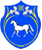 РОССИЙСКАЯ ФЕДЕРАЦИЯРЕСПУБЛИКА ХАКАСИЯАДМИНИСТРАЦИЯ                                     ЦЕЛИННОГО  СЕЛЬСОВЕТАПОСТАНОВЛЕНИЕ    30.01.2017г                                    С. Целинное                                           № 11Об утверждении «Порядка выдачи разрешений на вступление в брак  несовершеннолетним лицам, достигшим возраста шестнадцати лет, проживающим на территории Целинного сельсовета».В соответствии с пунктом 2 статьи 13 Семейного кодекса Российской Федерации, Федеральным законом от 06.10.2003г № 131 – ФЗ « Об общих принципах организации местного самоуправления в Российской Федерации» руководствуясь Уставом муниципального образования Целинный сельсовет, администрация Целинного сельсовета постановляет:Утвердить порядок выдачи разрешений на вступление в брак несовершеннолетним лицам, достигшим возраста шестнадцати лет, проживающим на территории Целинного сельсовета (Приложение).Настоящее постановление вступает в силу со дня его официального опубликования (обнародования) и подлежит размещению на официальном сайте администрации Целинного сельсовета.Контроль за исполнением настоящего постановления возложить на главу Целинного сельсовета.Глава Целинного сельсовета                                         О.М.ЧепелинПриложение к Постановлению администрации Целинного сельсоветаОт 30.01.2017г №  11 Порядок выдачи разрешений на вступление в брак несовершеннолетним лицам, достигшим возраста шестнадцати лет, проживающим на территории Целинного сельсовета.Порядок выдачи разрешений на вступление в брак несовершеннолетним лицам, достигшим возраста шестнадцати лет, проживающим на территории Целинного сельсовета (далее – Порядок), разработан в соответствии со статьей 13 Семейного кодекса Российской Федерации и определяет условия, при наличии которых вступление в брак может быть разрешено несовершеннолетним гражданам, достигшим возраста шестнадцати лет, перечень документов, порядок оформления и выдачи разрешения на регистрацию брака указанным лицам.Основанием для выдачи разрешения на регистрацию брака является наличие уважительных причин у несовершеннолетних граждан, желающих вступить в брак (беременность, рождение ребенка, непосредственная угроза жизни одному из лиц, желающему вступить в брак, наличие фактически сложившихся брачных отношений и другие причины в соответствии с действующем законодательством).Несовершеннолетние граждане, достигшие возраста шестнадцати лет, желающие вступить в брак, обращаются с совместным письменным заявлением установленной формы (Приложение) в администрацию Целинного сельсовета. В заявлении должна быть указана причина, послужившая основанием для обращения за разрешением на регистрацию брака.Несовершеннолетние граждане, достигшие возраста шестнадцати лет, желающие вступить в  брак, представляют вместе с заявлением следующие документы:  - документ, удостоверяющий личность заявителя (паспорт или иной документ, удостоверяющий личность); -   документы, подтверждающие наличие уважительных причин для выдачи разрешения на вступление в брак заявителю ( справка из медицинского учреждения о наличии беременности, свидетельство о рождении ребенка лиц, желающих вступить в брак, свидетельство об установлении отцовства, документы подтверждающие непосредственную угрозу жизни одной из сторон, справка из военного комиссариата, другие документы, подтверждающие наличие особых обстоятельств);-    документ, подтверждающий место жительства заявителя. 5.  Заявление на выдачу разрешения на регистрацию брака рассматривается в течении 30 календарных дней с момента подачи документов, указанных в п. 4 настоящего Порядка. 6.  Разрешение на регистрацию брака оформляется постановлением администрации Целинного сельсовета, копия которого выдается заявителю. 7.   Основаниями для отказа в выдаче разрешения являются:  -   подача заявления о выдаче разрешения ненадлежащим лицом;  -   несоответствие предоставленных заявителем документов по форме или содержанию требованиям действующего законодательства;  -   отсутствие уважительной причины для выдачи разрешения;  -   отсутствие места жительства заявителя на территории Целинного сельсовета.  8.  Постановление администрации Целинного сельсовета о разрешении  либо отказе в разрешении на вступление в брак лицу, достигшему возраста шестнадцати лет, может быть обжаловано в судебном порядке.  ПриложениеГлаве Целинного сельсоветаЧепелину О.М.                                                                        От ______________________________                                                                   ___________________________________                                                                    (фамилия, имя, отчество полностью)                                                                   ___________________________________                                                                                                   (год рождения)                                                                  Проживающего (ей) __________________                                                                   ___________________________________                                                                  ___________________________________                                                                                        (адрес регистрации)                                                                  ___________________________________                                                                                      (контактный телефон)ЗаявлениеПрошу выдать мне разрешение на вступление в брак с  ___________________________________________________________________________________________________________                     (фамилия, имя, отчество лица, полностью)В связи с фактически сложившимися брачными отношениями и  _______________________________________________________________________________________________________________________________________________________________________________________________________________________________________            (указывается причина для вступления в брак)_____________________________________________________________________________« _____» ________________ 20 ____ г.                                    _____________________                                                                                                                (подпись)